Name of journal: World Journal of GastroenterologyESPS Manuscript NO: 30635Manuscript Type: ORIGINAL ARTICLERetrospective StudyClinicopathological, treatment, and prognosis study of 43 gastric neuroendocrine carcinomasDe-Jun Liu et al. study of 43 gastric neuroendocrine carcinomasDe-Jun Liu, Xue-Liang Fu, Wei Liu, Lu-Ying Zheng, Jun-Feng Zhang, Yan-Miao Huo, Jiao Li, Rong Hua, Qiang Liu, Yong-Wei SunDe-Jun Liu, Xue-Liang Fu, Wei Liu, Jun-Feng Zhang, Yan-Miao Huo, Jiao Li, Rong Hua, Yong-Wei Sun, Biliary-Pancreatic Surgery Department, Ren Ji Hospital, School of Medicine, Shanghai Jiao Tong University, Shanghai 200127, ChinaLu-Ying Zheng, Qiang Liu, Pathology Department, Ren Ji Hospital, School of Medicine, Shanghai Jiao Tong University, Shanghai 200127, ChinaAuthor contributions: Liu DJ, Fu XL and Liu W wrote the paper; Zheng LY, Zhang JF, Huo YM and Li J collected the data; Liu DJ, Fu XL, Liu W and Zheng LY performed the data analysis; Hua R, Liu Q and Sun YW designed the study and revised the paper; all authors have read and approved the final version to be published.Supported by Chinese Society of Clinical Oncology, No. Y-N2013-014.Institutional review board statement: The research was approved by the Research Ethics Committee of Ren Ji Hospital and comply with ethical standards.Informed consent statement: Due to the retrospective nature of the study, patients were not required to give informed consent to the study because the analysis used anonymous clinical data that were obtained after each patient agreed to receive surgery, postoperative chemotherapy and the other medical treatment by written informed consent.Conflict of interest statement: The authors have no conflicts of interest to declare.Data sharing statement: No additional data are availableOpen-Access: This article is an open-access article which was selected by an in-house editor and fully peer-reviewed by external reviewers. It is distributed in accordance with the Creative Commons Attribution Non Commercial (CC BY-NC 4.0) license, which permits others to distribute, remix, adapt, build upon this work non-commercially, and license their derivative works on different terms, provided the original work is properly cited and the use is non-commercial. See: http://creativecommons.org/licenses/by-nc/4.0/Manuscript source: Unsolicited manuscriptCorrespondence to: Yong-Wei Sun, PhD, Biliary-Pancreatic Surgery Department, Ren Ji Hospital, School of Medicine, Shanghai Jiao Tong University, No 1630 Dong Fang Road, Shanghai 200127, China. syw0616@yeah.netTelephone: +86-21-68383773Fax: +86-21-68383699Received: October 10, 2016Peer-review started: October 13, 2016First decision: November 21, 2016Revised: December 5, 2016Accepted: December 16, 2016 Article in press:Published online:Abstract:AIMTo provide more information and therapeutic methods about gastric neuroendocrine carcinomas (G-NECs) which occur rarely but are highly malignant and clinically challenging. METHODSWe retrospectively analyzed the clinicopathological characteristics, treatments, and prognosis of 43 G-NEC patients at our hospital between January 2007 and December 2014. The diagnosis was based on the 2010 World Health Organization criteria. RESULTSForty-three G-NECs containing 39 small cell carcinomas and 4 large cell neuroendocrine carcinomas with Ki67 > 60% were included in this study, accounting for only 0.95% of all gastric carcinomas. The median patient age was 62 years (range, 33-82) and the male-to-female ratio was 4.4:1. All patients underwent surgery, including 38 curative resections and 5 palliative resections. Among these 43 patients, nearly half (48.84%) of these tumors were located in the cardiac region of the stomach, regional lymph node metastasis was found in 31 cases (72.09%), and liver metastasis was found in 6 cases (13.95%). Follow-up information was got for 40 patients. 23 die of this disease with a median survival of 31 mo (range 1-90). The 1-year, 2-year, 3-year, and 5-year survival rate was 77.50%, 57.04%, 44.51%, and 35.05%, respectively. Survival was better in patients with tumor located in the cardiac region of the stomach, less than 7 lymph nodes metastasis and no liver metastasis. 5 patients did not undergo postoperative chemotherapy, and the median survival time for these patients was 15 months. For the remaining 34 patients who received postoperative chemotherapy, the median survival time was 44 months and those received etoposide, cisplatin, and Paclitaxel survived the best. One patient with resected liver metastasis who received postoperative Capecitabine plus Oxaliplatin and Paclitaxel systemic chemotherapy plus octreotide LAR (30 mg intramuscularly, every 4 wk, for 2 years) has survived for 74 mo with no recurrence.CONCLUSIONG-NECs are mostly nonfunctioning, which lead to a delay in detection. Local and/or distant metastases were noticed in most patients when diagnosed, and they required postoperative medical treatment. Adjuvant etoposide, cisplatin plus Paclitaxel systemic chemotherapy is recommended for these patients.Key words: Gastric neuroendocrine carcinomas; Liver metastases; Medical treatment; Surgery; Prognosis© The Author(s) 2016. Published by Baishideng Publishing Group Inc. All rights reserved.Core tip: This is a retrospective study to provide more information and therapeutic methods about gastric neuroendocrine carcinomas. In this study we found that local and/or distant metastases were noticed in most patients when diagnosed, and they required postoperative medical treatment. Adjuvant etoposide, cisplatin plus Paclitaxel systemic chemotherapy is recommended for these patients.Liu DJ, Fu XL, Liu W, Zheng LY, Zhang JF, Huo YM, Li J, Hua R, Liu Q, Sun YW. Clinicopathological, treatment, and prognosis study of 43 gastric neuroendocrine carcinomas. World J Gastroenterol 2016; In pressINTRODUCTIONNeuroendocrine neoplasms (NENs), which used to be called neuroendocrine tumors (NETs), are a group of pathologically and clinically heterogeneous tumors with benign to high-grade malignant behavior. These tumors are considered uncommon, but can occur in almost every site throughout the body, especially in the lung, small intestine, rectum, pancreas, stomach, cecum, colon, appendix, and thymus[1]. And more than half of extra-pulmonary NENs occur in digestive tract.It is now believed that NENs originate from the diffuse neuroendocrine cell system. In the gut and pancreas, these cells locate in the mucosa of the gastrointestinal tract or form islets in the pancreas, deriving from multipotent stem cells[2,3]. While most gastroenteropancreatic NENs (GEP-NENs) are clinically silent, some can secrete hormones and amines, causing carcinoid syndrome and other clinical syndromes. For nonfunctioning NENs, early detection might be difficult, which can delay diagnosis by several years, unless the primary or metastatic lesions have grown large enough to cause symptom[3].In the past several decades, the incidence of NENs has increased over time[4,5], from 1.09/100000 in 1973 to 5.25/100000 in 2004 in the United States[1]. However, there seemed to be no improvement in outcomes, because of our limited understanding of this disease and a lack of uniform pathology classification and staging system[6,7]. More recently, increasing attention has been paid to this condition, and in 2010, the World Health Organization (WHO) issued a new classification. According to this classification, GEP-NENs can be categorized as NET G1 or NET G2, or neuroendocrine carcinomas (NEC) G3. NET G1 or G2 are composed of tumor cells with well differentiated morphology and Ki67 ≤ 20%, while NECs have poorly differentiated histology with Ki67 > 20%[8]. And NECs are characterized by high-grade cytological atypia, apparent pleomorphism, extensive necrosis, and prominent mitotic activity[9].Gastric neuroendocrine carcinomas (G-NECs) are a group of poorly differentiated tumors with high-grade malignancy, and can be either small-cell carcinomas or large-cell neuroendocrine carcinomas. Epidemiological, clinical and treatment data is lack for these patients and little is got for prognostic and predictive factors. Therefore, we report the medical records of 43 patients with G-NECs that met the definition of the updated (2010) WHO classification. And to our knowledge, this report is one of sizable series of G-NECs so far.MATERIALS AND METHODSThis was a retrospective study. All G-NECs treated in Ren Ji Hospital, School of Medicine, Shanghai Jiao Tong University from 2007 to 2014 were investigated. All of them were local people of South China. The diagnosis, grading, and staging were performed according to the 2010 WHO classification[8]. TNM staging was evaluated in accordance with the 7th Edition of the AJCC Cancer’s TNM Classifcation[10]. Information on age, gender, tumor size, tumor location, T classification, lymph node metastasis, liver metastasis, pathological stage, pathology, treatment and outcome were reviewed. The overall survival (OS) time was calculated from the date of surgery to death, or August 30, 2016, the ultimate follow-up deadline. The research was approved by the Research Ethics Committee of Ren Ji Hospital and all participants were provided with written informed consent before enrolment in this study. Cases with mixed tumors were excluded.Statistical analysis was performed using SPSS version 22.0 software (IBM Corp., Armonk, NY, United States). Graphical representations were carried out with Graph Pad Prism 6 (San Diego, CA, United States). Data were presented as the means ± SD. The survival calculations were illustrated with Kaplan-Meier curves and differences between survival curves were tested by the log-rank test. Cox proportional hazards model was used to identify the prognostic factors by univariable analysis. P values (two-sided) less than 0.05 were considered statistically significant.RESULTSForty-three patients were enrolled in this study, accounting for 0.95% of all patients with gastric carcinoma. They were 35 males and 8 females, ranging in age from 33 to 82 years, with a median of 62 years (Table 1).The most common initial clinical symptoms were intermittent upper abdominal pain or discomfort (n = 29, 67.44%), followed by obstruction (n = 8, 18.60%) and gastrointestinal bleeding (n = 4, 9.30%). 2 cases were found accidentally during endoscopy, and none of these patients suffered characteristic hormonal syndromes.All patients underwent surgery, including 38 curative resections and 5 palliative resections because of liver metastases (Table 1). Of the 6 liver metastases, 1 had resection of both primary and metastatic tumors, and the other 5 received palliative primary tumor resection only. We found that nearly half (n = 21, 48.84%) of these tumors were located in the cardiac region of the stomach, and the others occurred in the gastric corpus (n = 10, 23.26%), gastric antrum (n = 10, 23.26%), and residual stomach anastomosis (n = 2, 4.65%). The maximum diameters of these tumors ranged from 0.8 to 22.0 cm, with a mean maximum diameter of 5.47 cm. Among these 43 patients, regional lymph node metastasis was found in 31 cases (72.09%), and liver metastasis was found in 6 cases (13.95%). TNM stages were as follows: stage II in 2 patients, stage III in 35 patients, and stage IV in 6 patients (Table 1)The Ki67 indices were 60%-85%, determined by the immunohistochemistry. And in pathology, there were 39 small cell carcinomas and 4 large cell neuroendocrine carcinomas.Patients were followed up for 1 to 90 mo, and information was available for 40 patients. By the ultimate follow-up deadline, 23 patients have died of this disease. The total median survival was 31.0 mo (range 1-90) and the 1-year, 2-year, 3-year, and 5-year survival rate was 77.50%, 57.04%, 44.51%, and 35.05%, respectively (Figure 1). By evaluating potential survival factors, such as age, gender, tumor location, tumor size, T classification, lymph node metastasis number and liver metastasis utilizing univariable Cox regression analysis and Kaplan-Meier analysis, we found that tumor location, lymph nodes metastasis and live metastasis were associated with OS of G-NEC patients, and survival after surgery was better in patients with tumor located in the cardiac region of the stomach (median survival: 48.0 (Car) vs 16.25 (Cor)/19.0 (Ant)/45.5 (Rsa) months, Car vs Ant, P = 0.0742; Car vs Cor, P = 0.0152), less than 7 lymph nodes metastasis (median survival: 44.0 vs 15.0 months, P = 0.0233) and no liver metastasis (median survival 38.0 vs 8.25 months, P = 0.0096) (Table 2 and Figure 2A-C). There was no difference in survival between the small cell carcinoma and large cell neuroendocrine carcinoma (data and figure not shown).After surgery, among the 43 patients, 5 patients did not undergo chemotherapy, 4 patients failed in follow-up of chemotherapy regimens, 6 patients received adjuvant etoposide plus cisplatin (EP) systemic chemotherapy, 11 patients received adjuvant EP plus Paclitaxel (EP+PTX) systemic chemotherapy, 3 patients (2 stage III, 1 stage IV) received adjuvant Gimeracil and Oteracil Potassium capsule only chemotherapy. The remaining 14 patients received Fluoropyrimidine-based regimens, such as 5-Fluorouracil / Leucovorin / Oxaliplatin combination regimen (FOLFOX) and Capecitabine plus Oxaliplatin. By analyzing the effect of these different regimens, we found that the 3-drug regimen (EP+PTX) (median survival: undefined (8 alive and 3 dead)) and EP regimen (median survival: 48.25 mo) produced a dramatically longer OS than no-chemotherapy (median survival: 15 mo, EP+PTX vs no-chemo, P < 0.0001; EP vs no-chemo, P = 0.0085), and EP+PTX regimen exhibited a better improvement than EP regimen, but it didn’t reach a statistical significance (P = 0.3188, Table 2 and Figure 2D).It is worth mentioned that, in this study, 1 patient with resected liver metastasis and postoperative Capecitabine plus Oxaliplatin and Paclitaxel systemic chemotherapy plus octreotide LAR (30 mg intramuscularly, every 4 weeks, for 2 years) have survived for 74 mo with no recurrence.DISCUSSIONIn 1907, Oberndorfer first differentiated NENs from carcinomas of the gastrointestinal tract and coined the term carcinoid. Then, for a long period, these tumors were referred to as carcinoids, even in the first WHO classification published in 1980, most of the NENs are still named carcinoids, except for endocrine tumors of the pancreas and thyroid, paragangliomas, small-cell lung carcinomas, and Merkel cell tumors of the skin[11]. Then, in 2000, the WHO classified  NENs into the following categories: well-differentiated neuroendocrine tumors, well-differentiated neuroendocrine carcinomas, and poorly-differentiated neuroendocrine carcinomas[12]. But the term carcinoid was still used for NENs of the gastrointestinal tract; carcinoids and malignant carcinoids were used synonymously with well-differentiated neuroendocrine tumors and well-differentiated neuroendocrine carcinomas, respectively.In order to standardize the stratification and management procedures, in 2010, the WHO adopted the classification originally proposed by the European Neuroendocrine Tumor Society in 2005 and 2006[11,13,14]. According to this new WHO classification system, the term ‘neuroendocrine neoplasm’ is used to define all tumors comprised of neuroendocrine cells, and GEP-NENs can be categorized as NET G1 or G2, or NEC G3. This grading system used both proliferation-based grading and histopathological diagnostic criteria. Meanwhile, the TNM classification was also introduced. However, recently many studies have revealed that the G3 category might be composed of two different entities: a group of well differentiated NETs with highly proliferation and a group of poorly differentiated NECs, including small cell carcinomas and large cell neuroendocrine carcinomas. These two entities exhibit different mitotic rate, Ki67 index, response to platinum-based chemotherapy and prognosis[9,15-17]. In this study, all the 43 patients were poorly differentiated NECs with Ki67 > 60%. Among which, there are 39 small cell carcinomas and 4 large cell neuroendocrine carcinomas. And our investigation suggested that there is no difference in survival between these two subtypes, which coincided with the previous study[4,18,19].The present study examined one of the sizable series of G-NECs, all of which met the criteria defined by the current WHO classification. The patient characteristics, including a male predominance and a median age of 62 years, were similar to those presented in previous reports[19,20]. NECs can occur in almost every site throughout the body, also they can originate from each part of the stomach. G-NECs usually arose in the upper third of stomach[19]. In our study, nearly half (48.84%) of these tumors were located in the cardiac region of the stomach. And there seems to be some difference in survival among tumor location. By analysis, we found patients with tumor located in the cardiac region of the stomach have a median survival of 48.0 mo, gastric corpus 16.25 mo, gastric antrum 19.0 mo, and residual stomach anastomosis 45.5 mo, but there was only statistic difference between cardiac region and corpus of the stomach. Depending on the presence or absence of characteristic hormonal syndromes, NENs can be classified as functioning or nonfunctioning. Functioning NENs have the ability to produce and secrete certain hormones, such as insulin, gastrin, vasoactive intestinal polypeptide, histamine, bradykinin, 5-hydroxytryptamine, and substance P, causing hypoglycemia, diarrhea, palpitation, tachycardia, anxiety, sweating, flushing, and so on[21]. But most GEP-NENs are clinically silent. Due to the absence of easily observable symptoms, non-functioning NENs are less likely to be detected early, presenting late with large primary tumors and advanced disease. This approach is also supported by our data, which showed that none of these patients suffered characteristic hormonal syndromes, and 72.09% of such tumors were locally metastasized and 13.95% were liver metastasized when diagnosed. And patients with liver metastasis and more than 7 lymph node metastasis had a poor prognosis. However, nonfunctioning NENs may release bioactive amines at subclinical levels, causing nonspecific symptoms such as increased tumor mass and other under-recognized syndromes[22].Standard therapy is still lacking for GEP-NENs, because of the rarity, complexity, heterogeneity, and poor understanding of this disease. Since they are a group of heterogeneous tumors, the treatment of GEP-NENs should be highly individualized, based on the diverse range of tumor burden and symptoms.Until now, surgery has been the primary and most important treatment for GEP-NENs, and is also the only possible curative treatment[2]. For grade 1-2 GEP-NENs without extensive local invasion and advanced distant metastases, surgery is the best option[23]. In the case of G-NECs, it is generally accepted that, when possible, surgical resection of the primary tumors and metastases is the most beneficial treatment, and it is the only possible cure approach[24]. Previous research has shown that R0 resection of metastases is a potential curative option[2]. And in our study, one patient with resected liver metastasis has survived for more than 74 months with no recurrence.Palliative surgery, which can be performed before or after medical treatment, also plays an important role in treating unresectable metastases by debulking or bypassing to make medical treatment more effective or to decrease the secretion of bioactive hormones[2,22]. Other therapies, such as embolization/chemoembolization, radiofrequency ablation, and liver transplantation, should also be considered in selected patients with disseminated liver metastases[24].For G-NECs, as a group of poorly-differentiated tumors, only radical surgery is not sufficient, medical treatments should also be applied. It has been reported by many studies that surgery alone is rarely curative, even for those with apparently localized disease[25]. Currently available medical treatments include chemotherapeutics, biotherapeutics, targeting agents, and peptide-receptor radionuclide therapy.It has been reported that additional systemic chemotherapy can improve the survival in patients with NECs[16, 26]. In 1991, Moertel et al[27] reported the favorable response of etoposide plus cisplatin (EP) in treating GEP-NECs, since then the EP regimen has been recommended as the first-line treatment. In our study, six patients received 2-9 cycles (mean: 6 cycles) EP regimen treatment after surgery, and got a median survival of 48.25 months significantly longer than those who didn’t receive chemotherapy (n = 5, median survival: 15.0 mo). As we all know, the short-response-time of the EP regimen in treating lung small cell NECs is obvious. So many other different chemotherapeutics have been explored in the past few years[28, 29], such as the 3-drug regimen (EP+PTX). In a past report[30], this 3-drug regimen did not improve the median survival. In our study, 11 patients who received this treatment acquired the best prognosis (median survival: undefined (8 alive and 3 dead)), but it didn’t reach a significant value compared with those who received EP regimen (P = 0.3188).Gimeracil and Oteracil Potassium capsules have been reported to be an effective adjuvant treatment for East Asian patients with locally advanced gastric cancer[31]. Koide et al[32] reported a case of G-NEC with lymphatic metastasis who received Gimeracil and Oteracil Potassium Capsule and cisplatin chemotherapy after total gastrectomy and achieved a PFS of 45 months. The authors of this study retrospectively reviewed the charts of 11 patients (stage III or IV) who got Gimeracil and Oteracil Potassium Capsule chemotherapy after surgery, and reported that 4 of them survived for more than 2 years. However, in our study, 3 patients (2 stage III, 1 stage IV) merely received postoperative Gimeracil and Oteracil Potassium Capsule chemotherapy and survived for an average of only 10.0 months.GEP-NENs express multiple somatostatin receptors, making them potential therapeutic targets for somatostatin. Somatostatin analogs, which have proved effective in controlling clinical syndromes caused by hormone production, were once thought to be ineffective in treating nonfunctioning NENs. Recently, the role of antiproliferative treatments have been expanding in treating both functioning and nonfunctioning tumors[33-35]. These treatments have been found to be well tolerated and safe, with mild adverse events and high tolerability. And, with the availability of long-acting somatostatin analogs, requiring monthly injections only, they have become even more convenient and more acceptable to patients. In our study, one patient with resected liver metastasis, received postoperative Capecitabine plus Oxaliplatin and Paclitaxel systemic chemotherapy systemic chemotherapy plus 2-years octreotide LAR treatment, and has survived for 74 months with no recurrence. It seems octreotide LAR might be a good maintenance drug[36]. For those patients who develop resistance to analogs, radionuclide-labeled somatostatin can be an alternative option[37].Because of the limited efficacy of these traditional treatments, a lot of newer agents, such as sunitinib, everolimus, sorafenib, and bevacizumab are being tested in GEP-NEN[38-40]. Although these new agents have shown to be effective in stabilizing the tumors, it is too early to draw a conclusion regarding their efficacy until they have been tested in randomized trials.It should also be addressed that, although several different medical treatment options are currently available, these treatments are limited by low (30%-40%) response rates, and by the fact that they are effective only in a subpopulation of patients and only for limited periods of time[23,24].The incidence of G-NENs has been increasing in the past few decades, and during that time, significant advances have been made in their diagnosis and treatment. However, the understanding of G-NECs is still limited, and most of them are diagnosed too late, leading to a poor prognosis. Therefore, there is a pressing need for further research, physician education, and identification of molecular markers and improved imaging modalities to enable early diagnosis. And, to further develop more effective treatment strategies, more clinical trials should be conducted. Finally, the limitations of this study should be acknowledged. There might be some bias in the multivariable prognosis analysis because of the small sample size.COMMENTSBackgroundGastroenteropancreatic neuroendocrine neoplasms (GEP-NENs) are a group of pathologically and clinically heterogeneous tumors with benign to high-grade malignant behavior. In the past several decades, the incidence of GEP-NENs has increased over time. However, there seemed to be no improvement in outcomes, because of our limited understanding of this disease and a lack of uniform pathology classification and staging system. In 2010, the WHO issued a new classification. According to this classification, GEP-NENs can be categorized as NET G1 or NET G2, or NEC G3. G-NECs are a group of poorly differentiated tumors with high-grade malignancy. Here, we report the medical records of 43 patients with G-NECs that met the definition of the updated (2010) WHO classification. Research frontiersThe understanding of G-NECs is still limited, and most of them are diagnosed too late, leading to a poor prognosis. The results of this study contribute to provide more information about the potential diagnostic factors and treatment regimens for G-NECs.Innovations and breakthroughsG-NECs are mostly nonfunctioning, which lead to a delay in detection. Local and/or distant metastases were noticed in most patients when diagnosed, and they required postoperative medical treatment. Adjuvant etoposide, cisplatin plus Paclitaxel systemic chemotherapy is recommended for these patients.ApplicationsThis study suggests that survival after surgery was better in patients with tumor located in the cardiac region of the stomach, less than 7 lymph nodes metastasis and no liver metastasis. And patients of G-NECs will benefit from adjuvant etoposide, cisplatin plus Paclitaxel systemic chemotherapy.TerminologyNENs are a group of pathologically and clinically heterogeneous tumors with benign to high-grade malignant behavior originating from the diffuse neuroendocrine cell system. They can occur in almost every site throughout the body, especially in the lung, small intestine, rectum, pancreas, stomach, cecum, colon, appendix, and thymus. And more than half of extra-pulmonary NENs occur in digestive tract. Peer-reviewThis manuscript has shown clinicopathological features of 43 patients with neuroendocrine carcinoma of the stomach. The authors provide important information related to prognosis and treatment of neuroendocrine carcinomas. The study was well-designed and the manuscript was well-organized and well-write.REFERENCES1 Yao JC, Hassan M, Phan A, Dagohoy C, Leary C, Mares JE, Abdalla EK, Fleming JB, Vauthey JN, Rashid A, Evans DB. One hundred years after "carcinoid": epidemiology of and prognostic factors for neuroendocrine tumors in 35,825 cases in the United States. J Clin Oncol 2008; 26: 3063-3072 [PMID: 18565894 DOI: 10.1200/jco.2007.15.4377]2 Oberg K, Akerström G, Rindi G, Jelic S. Neuroendocrine gastroenteropancreatic tumours: ESMO Clinical Practice Guidelines for diagnosis, treatment and follow-up. Ann Oncol 2010; 21 Suppl 5: v223-v227 [PMID: 20555086 DOI: 10.1093/annonc/mdq192]3 Modlin IM, Moss SF, Chung DC, Jensen RT, Snyderwine E. Priorities for improving the management of gastroenteropancreatic neuroendocrine tumors. J Natl Cancer Inst 2008; 100: 1282-1289 [PMID: 18780869 DOI: 10.1093/jnci/djn275]4 Sorbye H, Welin S, Langer SW, Vestermark LW, Holt N, Osterlund P, Dueland S, Hofsli E, Guren MG, Ohrling K, Birkemeyer E, Thiis-Evensen E, Biagini M, Gronbaek H, Soveri LM, Olsen IH, Federspiel B, Assmus J, Janson ET, Knigge U. Predictive and prognostic factors for treatment and survival in 305 patients with advanced gastrointestinal neuroendocrine carcinoma (WHO G3): the NORDIC NEC study. Ann Oncol 2013; 24: 152-160 [PMID: 22967994 DOI: 10.1093/annonc/mds276]5 Cho MY, Kim JM, Sohn JH, Kim MJ, Kim KM, Kim WH, Kim H, Kook MC, Park DY, Lee JH, Chang H, Jung ES, Kim HK, Jin SY, Choi JH, Gu MJ, Kim S, Kang MS, Cho CH, Park MI, Kang YK, Kim YW, Yoon SO, Bae HI, Joo M, Moon WS, Kang DY, Chang SJ. Current Trends of the Incidence and Pathological Diagnosis of Gastroenteropancreatic Neuroendocrine Tumors (GEP-NETs) in Korea 2000-2009: Multicenter Study. Cancer Res Treat 2012; 44: 157-165 [PMID: 23091441 DOI: 10.4143/crt.2012.44.3.157]6 Lepage C, Rachet B, Coleman MP. Survival from malignant digestive endocrine tumors in England and Wales: a population-based study. Gastroenterology 2007; 132: 899-904 [PMID: 17383419 DOI: 10.1053/j.gastro.2007.01.006]7 Modlin IM, Oberg K, Chung DC, Jensen RT, de Herder WW, Thakker RV, Caplin M, Delle Fave G, Kaltsas GA, Krenning EP, Moss SF, Nilsson O, Rindi G, Salazar R, Ruszniewski P, Sundin A. Gastroenteropancreatic neuroendocrine tumours. Lancet Oncol 2008; 9: 61-72 [PMID: 18177818 DOI: 10.1016/s1470-2045(07)70410-2]8 Bosman FT, Carneiro F, Hruban RH, Theise ND. WHO classification of tumours of the digestive system: Lyon: IARC, 20109 Hijioka S, Hosoda W, Mizuno N, Hara K, Imaoka H, Bhatia V, Mekky MA, Tajika M, Tanaka T, Ishihara M, Yogi T, Tsutumi H, Fujiyoshi T, Sato T, Hieda N, Yoshida T, Okuno N, Shimizu Y, Yatabe Y, Niwa Y, Yamao K. Does the WHO 2010 classification of pancreatic neuroendocrine neoplasms accurately characterize pancreatic neuroendocrine carcinomas? J Gastroenterol 2015; 50: 564-572 [PMID: 25142799 DOI: 10.1007/s00535-014-0987-2]10 Edge S, Byrd DR, Compton CC, Fritz AG, Greene FL, Trotti A. AJCC Cancer Staging Handbook: From the AJCC Cancer Staging Manual: Springer New York, 201011 Klöppel G, Perren A, Heitz PU. The gastroenteropancreatic neuroendocrine cell system and its tumors: the WHO classification. Ann N Y Acad Sci 2004; 1014: 13-27 [PMID: 15153416]12 Solica E, Kloeppel G, Sobin L. World Health Organization: International Histological Classification of Tumours: Histological Typing of Endocrine Tumors: Berlin: Springer, 200013 Rindi G, Klöppel G, Alhman H, Caplin M, Couvelard A, de Herder WW, Erikssson B, Falchetti A, Falconi M, Komminoth P, Körner M, Lopes JM, McNicol AM, Nilsson O, Perren A, Scarpa A, Scoazec JY, Wiedenmann B. TNM staging of foregut (neuro)endocrine tumors: a consensus proposal including a grading system. Virchows Arch 2006; 449: 395-401 [PMID: 16967267 DOI: 10.1007/s00428-006-0250-1]14 Rindi G, Klöppel G, Couvelard A, Komminoth P, Körner M, Lopes JM, McNicol AM, Nilsson O, Perren A, Scarpa A, Scoazec JY, Wiedenmann B. TNM staging of midgut and hindgut (neuro) endocrine tumors: a consensus proposal including a grading system. Virchows Arch 2007; 451: 757-762 [PMID: 17674042 DOI: 10.1007/s00428-007-0452-1]15 Basturk O, Tang L, Hruban RH, Adsay V, Yang Z, Krasinskas AM, Vakiani E, La Rosa S, Jang KT, Frankel WL, Liu X, Zhang L, Giordano TJ, Bellizzi AM, Chen JH, Shi C, Allen P, Reidy DL, Wolfgang CL, Saka B, Rezaee N, Deshpande V, Klimstra DS. Poorly differentiated neuroendocrine carcinomas of the pancreas: a clinicopathologic analysis of 44 cases. Am J Surg Pathol 2014; 38: 437-447 [PMID: 24503751 DOI: 10.1097/pas.0000000000000169]16 Sorbye H, Strosberg J, Baudin E, Klimstra DS, Yao JC. Gastroenteropancreatic high-grade neuroendocrine carcinoma. Cancer 2014; 120: 2814-2823 [PMID: 24771552 DOI: 10.1002/cncr.28721]17 Basturk O, Yang Z, Tang LH, Hruban RH, Adsay V, McCall CM, Krasinskas AM, Jang KT, Frankel WL, Balci S, Sigel C, Klimstra DS. The high-grade (WHO G3) pancreatic neuroendocrine tumor category is morphologically and biologically heterogenous and includes both well differentiated and poorly differentiated neoplasms. Am J Surg Pathol 2015; 39: 683-690 [PMID: 25723112 DOI: 10.1097/pas.0000000000000408]18 Kim BS, Park YS, Yook JH, Oh ST, Kim BS. Differing Clinical Courses and Prognoses in Patients With Gastric Neuroendocrine Tumors Based on the 2010-WHO Classification Scheme. Medicine (Baltimore) 2015; 94: e1748 [PMID: 26554772 DOI: 10.1097/md.0000000000001748]19 Shen C, Chen H, Chen H, Yin Y, Han L, Chen J, Tang S, Yin X, Zhou Z, Zhang B, Chen Z. Surgical treatment and prognosis of gastric neuroendocrine neoplasms: a single-center experience. BMC Gastroenterol 2016; 16: 111 [PMID: 27613657 DOI: 10.1186/s12876-016-0505-5]20 Ishida M, Sekine S, Fukagawa T, Ohashi M, Morita S, Taniguchi H, Katai H, Tsuda H, Kushima R. Neuroendocrine carcinoma of the stomach: morphologic and immunohistochemical characteristics and prognosis. Am J Surg Pathol 2013; 37: 949-959 [PMID: 23759931 DOI: 10.1097/PAS.0b013e31828ff59d]21	Schott M, Kloppel G, Raffel A, Saleh A, Knoefel WT, Scherbaum WA. Neuroendocrine neoplasms of the gastrointestinal tract. Dtsch Arztebl Int 2011; 108: 305-312 [PMID: 21629514 DOI: 10.3238/arztebl.2011.0305]22 Öberg KE. Gastrointestinal neuroendocrine tumors. Ann Oncol 2010; 21 Suppl 7: vii72-vii80 [PMID: 20943646 DOI: 10.1093/annonc/mdq290]23 Rindi G, Wiedenmann B. Neuroendocrine neoplasms of the gut and pancreas: new insights. Nat Rev Endocrinol 2011; 8: 54-64 [PMID: 21808296 DOI: 10.1038/nrendo.2011.120]24 Oberg K. Neuroendocrine tumors of the digestive tract: impact of new classifications and new agents on therapeutic approaches. Curr Opin Oncol 2012; 24: 433-440 [PMID: 22510940 DOI: 10.1097/CCO.0b013e328353d7ba]25 Brenner B, Tang LH, Klimstra DS, Kelsen DP. Small-cell carcinomas of the gastrointestinal tract: a review. J Clin Oncol 2004; 22: 2730-2739 [PMID: 15226341 DOI: 10.1200/jco.2004.09.075]26 Casas F, Ferrer F, Farrús B, Casals J, Biete A. Primary small cell carcinoma of the esophagus: a review of the literature with emphasis on therapy and prognosis. Cancer 1997; 80: 1366-1372 [PMID: 9338459]27 Moertel CG, Kvols LK, O'Connell MJ, Rubin J. Treatment of neuroendocrine carcinomas with combined etoposide and cisplatin. Evidence of major therapeutic activity in the anaplastic variants of these neoplasms. Cancer 1991; 68: 227-232 [PMID: 1712661]28 Bajetta E, Catena L, Procopio G, De Dosso S, Bichisao E, Ferrari L, Martinetti A, Platania M, Verzoni E, Formisano B, Bajetta R. Are capecitabine and oxaliplatin (XELOX) suitable treatments for progressing low-grade and high-grade neuroendocrine tumours? Cancer Chemother Pharmacol 2007; 59: 637-642 [PMID: 16937105 DOI: 10.1007/s00280-006-0306-6]29 Okita NT, Kato K, Takahari D, Hirashima Y, Nakajima TE, Matsubara J, Hamaguchi T, Yamada Y, Shimada Y, Taniguchi H, Shirao K. Neuroendocrine tumors of the stomach: chemotherapy with cisplatin plus irinotecan is effective for gastric poorly-differentiated neuroendocrine carcinoma. Gastric Cancer 2011; 14: 161-165 [PMID: 21327441 DOI: 10.1007/s10120-011-0025-5]30 Hainsworth JD, Spigel DR, Litchy S, Greco FA. Phase II trial of paclitaxel, carboplatin, and etoposide in advanced poorly differentiated neuroendocrine carcinoma: a Minnie Pearl Cancer Research Network Study. J Clin Oncol 2006; 24: 3548-3554 [PMID: 16877720 DOI: 10.1200/jco.2005.05.0575]31 Sakuramoto S, Sasako M, Yamaguchi T, Kinoshita T, Fujii M, Nashimoto A, Furukawa H, Nakajima T, Ohashi Y, Imamura H, Higashino M, Yamamura Y, Kurita A, Arai K. Adjuvant chemotherapy for gastric cancer with S-1, an oral fluoropyrimidine. N Engl J Med 2007; 357: 1810-1820 [PMID: 17978289 DOI: 10.1056/NEJMoa072252]32 Koide N, Suzuki A, Saito H, Sato T, Murakami M, Ota H, Miyagawa S. Gastric small cell carcinoma successfully treated by surgery and postoperative chemotherapy consisting of cisplatin and S-1: report of a case. Surg Today 2007; 37: 989-994 [PMID: 17952533 DOI: 10.1007/s00595-007-3504-x]33 Rinke A, Müller HH, Schade-Brittinger C, Klose KJ, Barth P, Wied M, Mayer C, Aminossadati B, Pape UF, Bläker M, Harder J, Arnold C, Gress T, Arnold R. Placebo-controlled, double-blind, prospective, randomized study on the effect of octreotide LAR in the control of tumor growth in patients with metastatic neuroendocrine midgut tumors: a report from the PROMID Study Group. J Clin Oncol 2009; 27: 4656-4663 [PMID: 19704057 DOI: 10.1200/jco.2009.22.8510]34 Bianchi A, De Marinis L, Fusco A, Lugli F, Tartaglione L, Milardi D, Mormando M, Lassandro AP, Paragliola R, Rota CA, Della Casa S, Corsello SM, Brizi MG, Pontecorvi A. The treatment of neuroendocrine tumors with long-acting somatostatin analogs: a single center experience with lanreotide autogel. J Endocrinol Invest 2011; 34: 692-697 [PMID: 22067307 DOI: 10.3275/8058]35 Culler MD, Oberg K, Arnold R, Krenning EP, Sevilla I, Díaz JA. Somatostatin analogs for the treatment of neuroendocrine tumors. Cancer Metastasis Rev 2011; 30 Suppl 1: 9-17 [PMID: 21369878 DOI: 10.1007/s10555-011-9293-0]36 Lu ZH, Li J, Lu M, Zhang XT, Li J, Zhou J, Wang XC, Gong JF, Gao J, Li Y, Shen L. Feasibility and efficacy of combined cisplatin plus irinotecan chemotherapy for gastroenteropancreatic neuroendocrine carcinomas. Med Oncol 2013; 30: 664 [PMID: 23864251 DOI: 10.1007/s12032-013-0664-y]37 Bushnell DL, O'Dorisio TM, O'Dorisio MS, Menda Y, Hicks RJ, Van Cutsem E, Baulieu JL, Borson-Chazot F, Anthony L, Benson AB, Oberg K, Grossman AB, Connolly M, Bouterfa H, Li Y, Kacena KA, LaFrance N, Pauwels SA. 90Y-edotreotide for metastatic carcinoid refractory to octreotide. J Clin Oncol 2010; 28: 1652-1659 [PMID: 20194865 DOI: 10.1200/jco.2009.22.8585]38 Yao JC, Shah MH, Ito T, Bohas CL, Wolin EM, Van Cutsem E, Hobday TJ, Okusaka T, Capdevila J, de Vries EG, Tomassetti P, Pavel ME, Hoosen S, Haas T, Lincy J, Lebwohl D, Öberg K. Everolimus for advanced pancreatic neuroendocrine tumors. N Engl J Med 2011; 364: 514-523 [PMID: 21306238 DOI: 10.1056/NEJMoa1009290]39 Raymond E, Dahan L, Raoul JL, Bang YJ, Borbath I, Lombard-Bohas C, Valle J, Metrakos P, Smith D, Vinik A, Chen JS, Hörsch D, Hammel P, Wiedenmann B, Van Cutsem E, Patyna S, Lu DR, Blanckmeister C, Chao R, Ruszniewski P. Sunitinib malate for the treatment of pancreatic neuroendocrine tumors. N Engl J Med 2011; 364: 501-513 [PMID: 21306237 DOI: 10.1056/NEJMoa1003825]40 Chan JA, Stuart K, Earle CC, Clark JW, Bhargava P, Miksad R, Blaszkowsky L, Enzinger PC, Meyerhardt JA, Zheng H, Fuchs CS, Kulke MH. Prospective study of bevacizumab plus temozolomide in patients with advanced neuroendocrine tumors. J Clin Oncol 2012; 30: 2963-2968 [PMID: 22778320 DOI: 10.1200/jco.2011.40.3147]P-Reviewer: Chen JN, Matsuda Y, Garcia-Olmo D   S-Editor: Qi Y   L-Editor:   E-Editor:Specialty type: Gastroenterology and hepatologyCountry of origin: ChinaPeer-review report classificationGrade A (Excellent): 0Grade B (Very good): BGrade C (Good): C, CGrade D (Fair): 0Grade E (Poor): 0Table 1 Clinical characteristics of 43 gastric neuroendocrine carcinomasPatients were staged in accordance with the 7th Edition of the AJCC Cancer’s TNM Classification. OS: Overall survival. Table 2 Univariable analysis of prognostic parameters for survival in Ren Ji cohort patients with gastric neuroendocrine carcinomasThe bold number represents the P-values with significant differences.Figure 1 Survival curves of the 40 cases of gastric neuroendocrine carcinomas.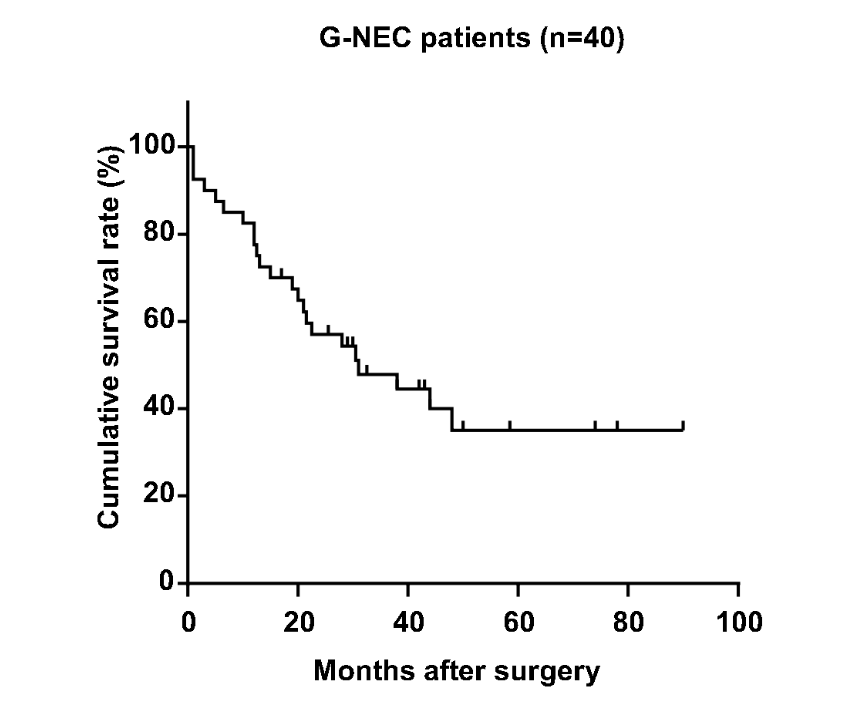 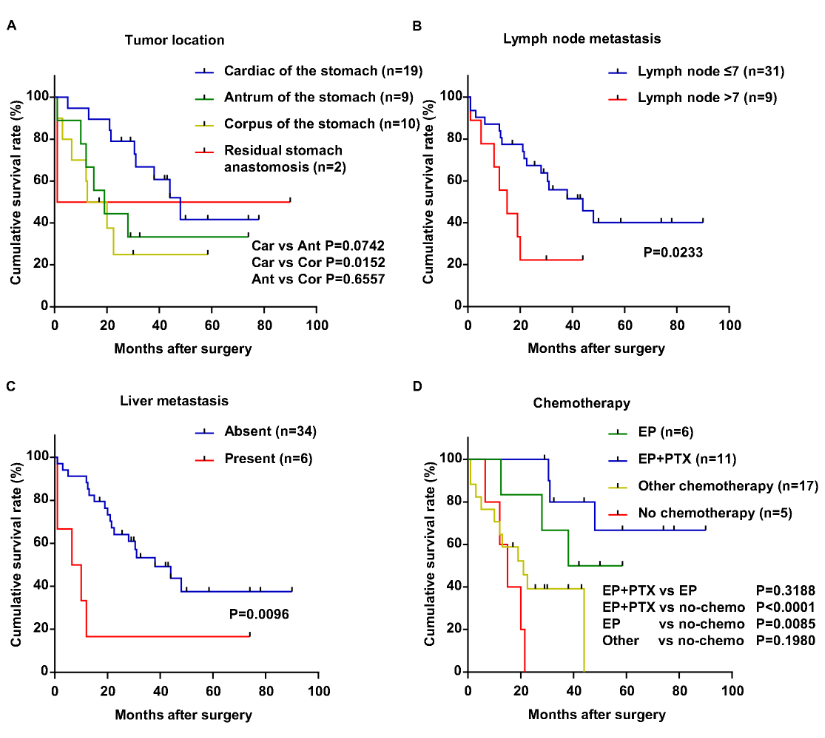 Figure 2 Survival curves of the 40 cases of gastric neuroendocrine carcinomas according to (A) tumor location, (B) lymph node metastasis number, (C) liver metastasis, (D) postoperative chemotherapy.Clinicopathological featuresn (%)Age (yr)< 60/≥ 6015 (34.88)/28 (65.12)mean ± SD62.26 ± 10.46Gender  Male/Female35 (81.40)/8 (18.60)Tumor location Cardiac21 (48.84)Corpus10 (23.26)Antrum10 (23.26)Residual stomach anastomosis2 (4.65)Tumor size (max diameter, cm) ≤ 5/> 520 (46.51)/23 (53.49) mean ± SD5.47 ± 3.18T classification T10 (0)T24 (9.30)T30 (0)T439 (90.70)Lymph node metastasis N0/N112 (27.91)/31 (72.09)Liver metastasis Absent/present37 (86.05)/6 (13.95)Pathological stageI/ II/ III/ IV0 (0)/2 (4.65)/35 (81.40)/6 (13.95)Pathology Small cell carcinomas39 (90.70)Large cell carcinomas4 (9.30)Operation Curative resection38 (88.37)Palliative resection5 (11.63)Neoadjuvant therapy No/present100 (100)/0 (0)Adjuvant chemotherapyNo-chemotherapy/present/lost5 (11.63)/34 (79.07)/4 (9.30)Follow-up Median OS (mo)31.0 Dead/alive/lost23 (53.49)/17 (39.53)/3 (6.98)Univariable analysisUnivariable analysisUnivariable analysisPrognostic parameterHR95% CIP valueAge (yr)< 601.0 (reference)≥ 602.7180.921-8.0230.070Gendermale1.0 (reference)female0.9150.308-2.7180.873Tumor locationcardiac1.0 (reference)corpus3.0341.100-8.3740.032antrum2.3310.817-6.6480.114residual stomach anastomosis1.4010.176-11.1590.750Tumor size≤ 5 cm1.0 (reference)> 5 cm1.6050.693-3.7170.269T classificationT1+T21.0 (reference)T3+T40.7600.407-1.4200.390Lymph node metastasis≤ 71.0 (reference)> 72.7661.101-6.9480.030Liver metastasisabsent1.0 (reference)present3.5151.269-9.7310.016Adjuvant Chemotherapyno-chemotherapy1.0 (reference)present0.2260.076-0.6740.008Chemotherapy regimenno-chemotherapy1.0 (reference)EP0.1380.029-0.6670.014EP+PTX0.0590.012-0.2980.001other chemotherapy0.4260.140-1.2960.133